МИНИСТЕРСТВО ОБРАЗОВАНИЯ И НАУКИ РОССИЙСКОЙ ФЕДЕРАЦИИФедеральное государственное автономное образовательное учреждение высшего образования «Национальный исследовательский Томский государственный университет».(ТГУ)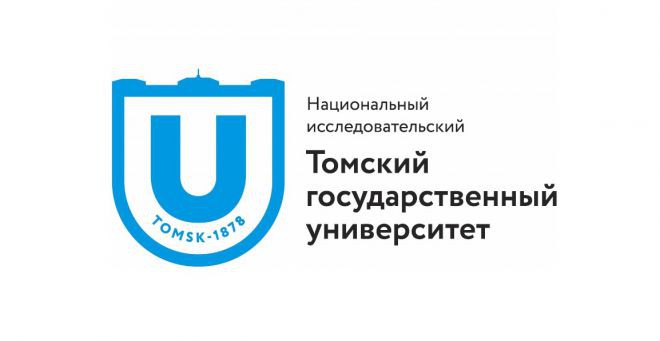 ПРОГРАММАВСЕРОССИЙСКОЙ КОНФЕРЕНЦИИ СТУДЕНТОВ, АСПИРАНТОВ И МОЛОДЫХ УЧЕНЫХ«УРАЛЬСКИЕ И АЛТАЙСКИЕ ЯЗЫКИ»Томск1-2 июля 2017Организационный комитетКонференция организована при поддержке гранта Министерства Науки и Образования Российской Федерации [договор № 14.Y26.31.0014].10:00	прибытие и размещение участников Томский государственный университет (3 корпус ТГУ, пр. Ленина 34)10:00	регистрация участников (ауд. 16)10:30	открытие конференции (ауд. 26)Пленарные доклады (ауд. 26)11:00	Дыбо А.В.	 О ПРОИСХОЖДЕНИИ ТЮРКСКОЙ ГЛАГОЛЬНОЙ СИСТЕМЫ11:30	Чиндина Л.А.	  КУЛЬТУРА И НАРОДЫ СИБИРИ: ПО ДАННЫМ АРХЕОЛОГИИ12:00	coffee-break (ауд. 2)председатель секции:Ким А.А., г. Томск, ТГУсекретарь секции:Дубровская Н.В., г. Томск, ТГУдокладчики:12:30	Алмадакова Н. Д., г. Горно-Алтайск, ГАГУ.ВОКАЛИЗМ ЧОЛУШМАНСКОГО ГОВОРА УЛАГАНСКОГО ДИАЛЕКТА12:50	Зимин М. М., г. Москва, РГГУ.ФРЕКВЕНТАЛИИ, ОПИСЫВАЮЩИЕ РАЗВИТИЕ КОРОНАЛЬНЫХ НЕСИБИЛЯНТНЫХ В НЕКОТОРЫХ ЯЗЫКОВЫХ ГРУППАХ ЕВРАЗИИ13:10	Кужугет Ш. Ю., г. Кызыл, ТувГУ.КОНЦЕПТ САЛЫМ (СУДЬБА) В РОМАНЕ Э. ДОНГАКА «МАРАЛЬЕ ЗАКЛИНАНИЕ»13:30	Кузенкова С., г. Новосибирск, НГУ.СПОСОБЫ ВЫРАЖЕНИЯ ЛОКАТИВНОСТИ В ХАНТЫЙСКОМ ЯЗЫКЕ14:00 – 15:30	Обед 15:30	Байыр-оол А. В., г. Новосибирск, ИФЛ СО РАН.О ЧАСТИЦЕ «БОЛЗА» В ТУВИНСКОМ ЯЗЫКЕ 15:50 Ли П. И., г. Новосибирск, НГУ.ФУНКЦИИ ЛИЧНО-ПРИТЯЖАТЕЛЬНЫХ АФФИКСОВ В НЕНЕЦКОМ ЯЗЫКЕ16:10	 Молданова И. М., г. Ханты-Мансийск, АУ ПО ХМТПК.СЛОВООБРАЗОВАТЕЛЬНОЕ ЗНАЧЕНИЕ МНОЖЕСТВЕННОСТИ СИТУАЦИЙ В ХАНТЫЙСКОМ ЯЗЫКЕ (НА МАТЕРИАЛЕ КАЗЫМСКОГО ДИАЛЕКТА)17:00 coffee-break (ауд. 2)17:30 - пешая прогулка-экскурсия по Томску.председатель секции:Дыбо А.В., г. Томск, ТГУсекретарь секции:Кольчикова А.В., г. Томск, ТГУдокладчики:12:30	Губаева М. А. г. Казань, КФУ.ВОССОЗДАНИЕ ВНУТРЕННЕГО МИРА ЧЕЛОВЕКА НА МАТЕРИАЛЕ ЯЗЫКА СРЕДНЕВЕКОВЫХ ТЮРКОЯЗЫЧНЫХ ПАМЯТНИКОВ (НА ПРИМЕРЕ ПОЭМЫ КУЛ ГАЛИ «КЫССА-И ЙУСУФ»)12:50	 Панина Е. С., г. Франкфурт, Университет им. Гете.СИНТАКСИЧЕСКИЕ СВОЙСТВА ОТНОСИТЕЛЬНЫХ ПРЕДЛОЖЕНИЙ В БАКТРИЙСКОМ ЯЗЫКЕ (НА МАТЕРИАЛЕ ДОКУМЕНТОВ И ПИСЕМ)13:10	Федина Н. Н., г. Новосибирск, ИФЛ СО РАН.ЧЕЛКАНЦЫ: ИСТОРИЯ ИЗУЧЕНИЯ И СОВРЕМЕННОЕ СОСТОЯНИЕ13:30	Халимова И. И., г. Уфа, БГПУ им. М. Акмуллы.ГЕОТОПОНИМИЯ БАШКОРТОСТАНА (ЛИНГВОГЕОГРАФИЧЕСКИЙ АСПЕКТ)14:00 – 15:30	Обед15:30	Акбулатова Р. Т., г. Уфа, БГПУ им. М. Акмуллы.ЭТИМОЛОГИЯ ДИАЛЕКТИЗМОВ БАШКИРСКОГО ЯЗЫКА В ОБЛАСТИ ИМЕН СУЩЕСТВИТЕЛЬНЫХ15:50	Малышева Н. В., г. Якутск, СВФУ. ЛЕКСИКО-СЕМАНТИЧЕСКИЕ И ФОНОСТРУКТУРНЫЕ ОСОБЕННОСТИ ИМЕННЫХ ОСНОВ ЯКУТСКОГО И УЙГУРСКОГО ЯЗЫКОВ 16:10	 Шестера Е. А., г. Новосибирск, НГТУ. ВОСПРИЯТИЕ УДАРЕНИЯ В ТЕЛЕУТСКОМ ЯЗЫКЕ НОСИТЕЛЯМИ ЯЗЫКА 17:00 coffee-break (ауд. 2)17:30 - пешая прогулка-экскурсия по Томску.Пленарные доклады (ауд. 26): 11:00	Кошкарева Н.Б., 60 ЛЕТ НОВОСИБИРСКОЙ ШКОЛЕ СИБИРЕВЕДЕНИЯ: ПОРТРЕТЫ, ИТОГИ И ПЕРСПЕКТИВЫ11:30	Ким А.А., НАПРАВЛЕНИЯ ИССЛЕДОВАНИЙ НАУЧНОЙ ШКОЛЫ ДУЛЬЗОНА: ИСТОРИЯ И СОВРЕМЕННОСТЬ12:00	coffee-break (ауд. 2)председатель секции:Кошкарева Н.Б., г. Новосибирск, ИФЛ СО РАНсекретарь секции:Ли П.И., г. Новосибирск, НГУдокладчики:12:30	Валиева М. Р., г. Уфа, ИИЯЛ УНЦ РАН.БАШКИРСКИЕ И МАДЬЯРСКИЕ ЛЕКСИЧЕСКИЕ ПАРАЛЛЕЛИ И ОСНОВНЫЕ РЕЗУЛЬТАТЫ ИХ СРАВНИТЕЛЬНО-СОПОСТАВИТЕЛЬНОГО ИССЛЕДОВАНИЯ 12:50	Дубровская Н. В., г. Томск, НИ ТГУ. АТРИБУТИВНЫЕ КОНСТРУКЦИИ ИМЕН ПРИРОДНЫХ ОБЪЕКТОВ С ЦВЕТООБОЗНАЧЕНИЯМИ В ДИАЛЕКТАХ СЕЛЬКУПСКОГО ЯЗЫКА 13:10 Лемская В. М. г. Томск, ТГПУ. НЕКОТОРЫЕ АСПЕКТЫ ГЛАГОЛЬНОЙ СИСТЕМЫ ЧУЛЫМСКО-ТЮРКСКОГО ЯЗЫКА (ПОЛЕВЫЕ ДАННЫЕ)13:30	Муратова Р. Т., г. Уфа, ИИЯЛ УНЦ РАН. ЦВЕТООБОЗНАЧЕНИЕ hapы (желтый) В БАШКИРСКОМ ЯЗЫКЕ: ГЕНЕЗИС, РАЗВИТИЕ И СЕМАНТИКА 14:00 – 15:30	Обед 15:30	 Саая О. М., г. Кызыл, ТИГПИ.ЭМФАТИЧЕСКИЕ ДОЛГИЕ ГЛАССНЫЕ ТУВИНСКОГО ЯЗЫКА15:50	Старостина Я. Е., г. Якутск, СВФУ им. М. К. Аммосова. ИДЕОГРАФИЧЕСКАЯ ПАРАДИГМАТИКА ЛЕКСИЧЕСКИХ СИСТЕМ В БЛИЗКОРОДСТВЕННЫХ ЯЗЫКАХ (НА МАТЕРИАЛЕ ЯКУТСКОГО И АЛТАЙСКОГО ЯЗЫКОВ 16:10	 Телякова В. М., г. Новокузнецк, филиал КемГУ.СПОСОБЫ ВЫРАЖЕНИЯ ИНИЦИАЛЬНОСТИ В ШОРСКОМ ЯЗЫКЕ 16:30	 Токмашев Д. М., г. Томск, НИ ТПУ.СУБСТРАТНЫЕ ЯВЛЕНИЯ В ЯЗЫКЕ ТОМСКИХ ТАТАР17:00	Фуршет (ауд. 2)председатель секции:Лемская В.М., г. Томск, ТГУсекретарь секции:Терешенко А.В., г. Томск, ТГПУдокладчики:12:30	Кочакаева З.К., г. Москва, ИЯз РАН.ФОНЕТИЧЕСКИЕ ОСОБЕННОСТИ КАЙТАКСКОГО ДИАЛЕКТА КУМЫКСКОГО ЯЗЫКА12:50	Ондар М. В., г. Кызыл, ТувГу. СТАНДАРТЫ, ОТРАЖАЮЩИЕ ПРОСТРАНСТВО, В ТЕКСТАХ ТУВИНСКОГО ГЕРОИЧЕСКОГО ЭПОСА13:10	Сарбашева С. Б., г. Горно-Алтайск, ГАГУ.ОСОБЕННОСТИ ФОНЕТИКИ ТУБА-ДИАЛЕКТА АЛТАЙСКОГО ЯЗЫКА13:30	Уртегешев Н. С., г. Новосибирск, ИФЛ СО РАН.ПРЕРЫВИСТЫЕ ГЛАСНЫЕ В ЯЗЫКАХ СИБИРИ14:00 – 15:30	Обед 15:30	Есипова А.В., Лаухина К.С., г. Новокузнецк, филиал КемГУ. ПРОИЗВОДНЫЕ ГЛАГОЛЫ НА –ЛА В ШОРСКОМ ЯЗЫКЕ15:50	Каримова Г. Р. г. Уфа, ИИЯЛ УНЦ РАН. ТЕРМИНЫ РОДСТВА В БАШКИРСКИХ ДИАЛЕКТАХ 16:10	 Терещенко А. В., г. Томск, ТГПУ. ЛЕКСИКО-СЕМАНТИЧЕСКИЕ ОСОБЕННОСТИ АНТРОПОНИМОВ В ФОЛЬКЛОРНЫХ ПРОЗАИЧЕСКИХ ТЕКСТАХ (НА МАТЕРИАЛЕ СЕЛЬКУПСКОГО И РУССКОГО ЯЗЫКОВ)16:30	Федотова Н. Л., г. Кемерово, КузГУ.ДИАЛЕКТНАЯ ПРИНАДЛЕЖНОСТЬ СВЯЩЕННОГО ПИСАНИЯ НА ОСТЯКО-САМОЕДСКОМ ЯЗЫКЕ 17:00	Фуршет (ауд. 2)Председатель организационного комитета:А.В. ДыбоЗаведующий лабораторией «Лингвистической антропологии» филологического факультета ТГУ, доктор филол. наук, член-корреспондент РАН Члены организационного комитета:Ю.В. Норманскаядоктор филол. наук, главный научный сотрудник лаборатории «Лингвистической антропологии» филологического факультета ТГУ Т.А. Демешкинадоктор филол. наук, декан филологического факультета ТГУЗ.И. Резановадоктор филол. наук, профессор, заведующий кафедрой общего славяно-русского языкознания и классической филологии ТГУН.В. Дубровскаяканд. филол. наук, старший научный сотрудник лаборатории «Лингвистической антропологии» филологического факультета ТГУН.Б. Кошкаревадоктор филол. наук, профессор, главный научный сотрудник Института филологии СО РАН А.А. Кимдоктор филол. наук, ведущий научный сотрудник лаборатории «Лингвистической антропологии» филологического факультета ТГУ Л.А. Чиндинадоктор ист. наук, профессор каф. археологии и исторического краеведения ТГУ 